Уважаемые руководители!На основании Положения о выездных семинарах 30 октября 2015 года в 10.00 на базе МБОУ «Кунашакская СОШ» будет проведен семинар для библиотекарей «День школьного библиотекаря».	Прошу обеспечить явку педагогов.Заведующий методическим кабинетом                                          Д.В.Ирхужинател. 3 11 83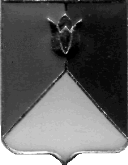 УПРАВЛЕНИЕ ОБРАЗОВАНИЯАДМИНИСТРАЦИИ  КУНАШАКСКОГОМУНИЦИПАЛЬНОГО РАЙОНАЧЕЛЯБИНСКОЙ ОБЛАСТИ465730, с. Кунашак, ул. Ленина, 103 Тел. (35148) 3-13-06, 3-13-81,  факс 3-13-06, rookun2003@mail.ru.УПРАВЛЕНИЕ ОБРАЗОВАНИЯАДМИНИСТРАЦИИ  КУНАШАКСКОГОМУНИЦИПАЛЬНОГО РАЙОНАЧЕЛЯБИНСКОЙ ОБЛАСТИ465730, с. Кунашак, ул. Ленина, 103 Тел. (35148) 3-13-06, 3-13-81,  факс 3-13-06, rookun2003@mail.ruРуководителям образовательных учреждений№ _______ от 22 октября  2015гРуководителям образовательных учреждений┌                                                                       ┐ Руководителям образовательных учреждений